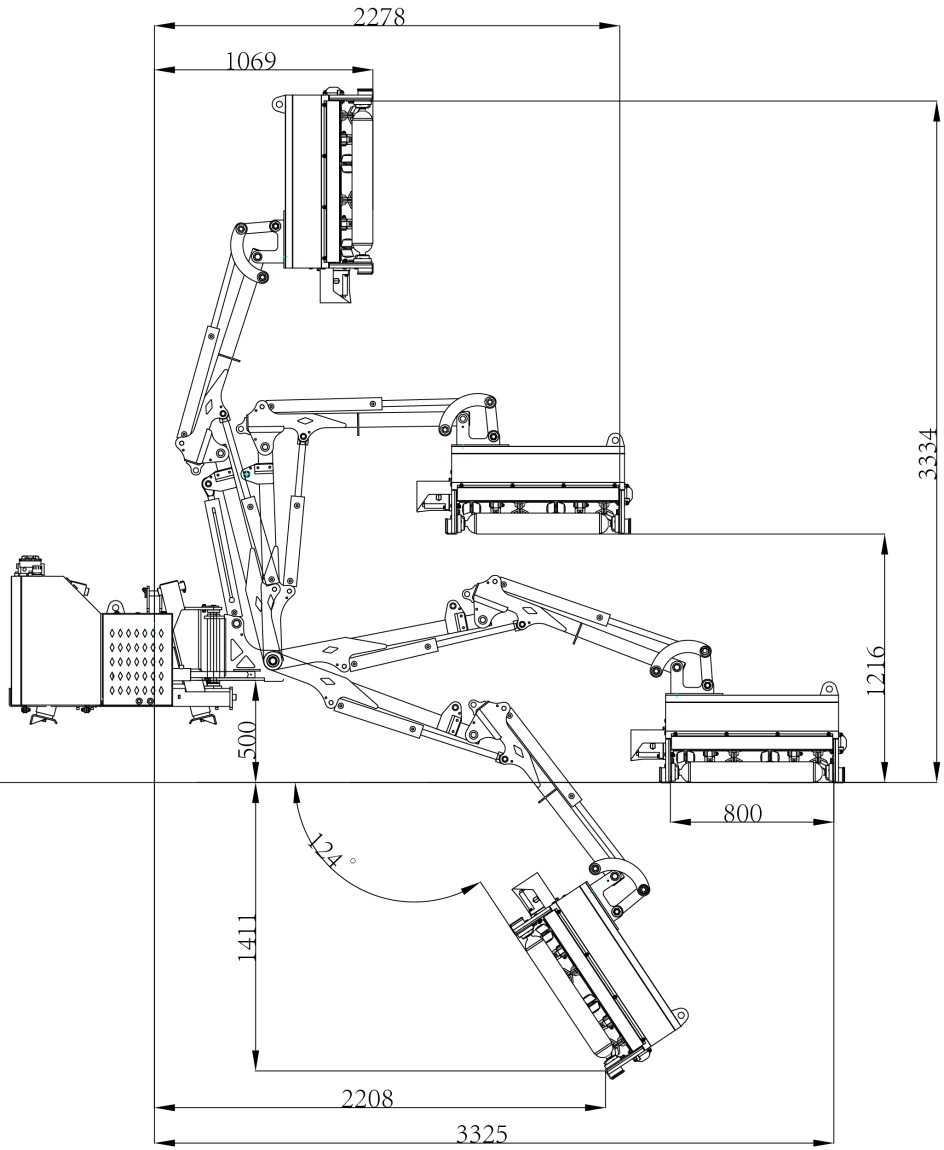 型号割幅（cm）刀片数量刀片数量输入转速（r/min）配套动力Hp配套动力Hp悬挂类型液压油（L）液压油（L）重量（kg）AM606020+1020+1054020-6020-60Ⅰ/Ⅱ7575395AM808024+1224+1254020-6020-60Ⅰ/Ⅱ7575410AM10010032+1632+1654020-6020-60Ⅰ/Ⅱ7575425选配12寸挖斗12寸挖斗打洞机打洞机打洞机绿篱机绿篱机绿篱机绿篱机加长臂绿篱机加长臂选配6寸、8寸、10寸6寸、8寸、10寸6寸、8寸、10寸120、150、180120、150、180120、150、180选配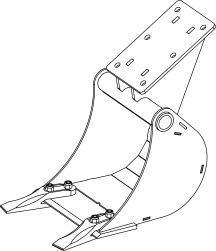 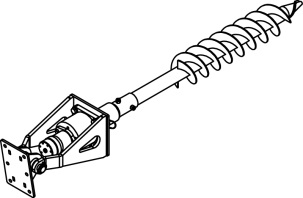 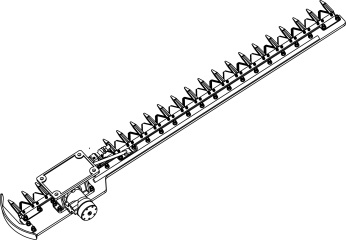 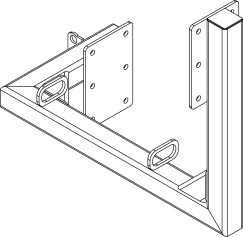 